İmzaUnvan-Ad-Soyad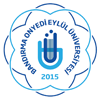 BANDIRMA ONYEDİ EYLÜL ÜNİVERSİTESİSAĞLIK BİLİMLERİ ENSTİTÜSÜ /  YARIYILI HAFTALIK DERS PROGRAMI TEKLİF FORMU Dök. No: Sayfa No:1/1GÜNSAATGÜNSAATD.KoduD.AdıÖğretim ÜyesiDerslikD.KoduD.AdıÖğretim ÜyesiDerslikPAZARTESİ08.45-09.30PAZARTESİ09.35-10.20PAZARTESİ10.25-11.10PAZARTESİ11.15-12.00PAZARTESİ12.50-13.35PAZARTESİ13.40-14.25PAZARTESİ14.30-15.15PAZARTESİ15.20-16.05PAZARTESİ16.10-16.55SALI08.45-09.30SALI09.35-10.20SALI10.25-11.10SALI11.15-12.00SALI12.50-13.35SALI13.40-14.25SALI14.30-15.15SALI15.20-16.05SALI16.10-16.55ÇARŞAMBA08.45-09.30ÇARŞAMBA09.35-10.20ÇARŞAMBA10.25-11.10ÇARŞAMBA11.15-12.00ÇARŞAMBA12.50-13.35ÇARŞAMBA13.40-14.25ÇARŞAMBA14.30-15.15ÇARŞAMBA15.20-16.05ÇARŞAMBA16.10-16.55PERŞEMBE08.45-09.30PERŞEMBE09.35-10.20PERŞEMBE10.25-11.10PERŞEMBE11.15-12.00PERŞEMBE12.50-13.35PERŞEMBE13.40-14.25PERŞEMBE14.30-15.15PERŞEMBE15.20-16.05PERŞEMBE16.10-16.55CUMA08.45-09.30CUMA09.35-10.20CUMA10.25-11.10CUMA11.15-12.00CUMA12.50-13.35CUMA13.40-14.25CUMA14.30-15.15CUMA15.20-16.05CUMA16.10-16.55